УКАЗГУБЕРНАТОРА КРАСНОЯРСКОГО КРАЯОБ УТВЕРЖДЕНИИ ПОЛОЖЕНИЯ ОБ АГЕНТСТВЕ ПО ОБЕСПЕЧЕНИЮДЕЯТЕЛЬНОСТИ МИРОВЫХ СУДЕЙ КРАСНОЯРСКОГО КРАЯВ соответствии со статьями 90, 111 Устава Красноярского края, Указом Губернатора Красноярского края от 19.07.2022 N 198-уг "Об утверждении системы исполнительных органов Красноярского края" постановляю:1. Утвердить Положение об агентстве по обеспечению деятельности мировых судей Красноярского края согласно приложению.2. Опубликовать Указ на "Официальном интернет-портале правовой информации Красноярского края" (www.zakon.krskstate.ru).3. Указ вступает в силу в день, следующий за днем его официального опубликования.Первый заместительГубернатора края -председательПравительства краяЮ.А.ЛАПШИНКрасноярск30 марта 2023 годаN 79-угПриложениек УказуГубернатора Красноярского краяот 30 марта 2023 г. N 79-угПОЛОЖЕНИЕОБ АГЕНТСТВЕ ПО ОБЕСПЕЧЕНИЮ ДЕЯТЕЛЬНОСТИ МИРОВЫХ СУДЕЙКРАСНОЯРСКОГО КРАЯ1. ОБЩИЕ ПОЛОЖЕНИЯ1.1. Агентство по обеспечению деятельности мировых судей Красноярского края (далее - Агентство) является исполнительным органом Красноярского края (далее - край), который осуществляет:1) управление и распоряжение государственной собственностью в области организационного обеспечения деятельности мировых судей края и их аппаратов (за исключением полномочий иных исполнительных органов края) на основании и во исполнение Конституции Российской Федерации, федеральных конституционных законов, федеральных законов, иных нормативных правовых актов Российской Федерации, Устава края, законов края, правовых актов Губернатора края и правовых актов Правительства края;2) нормативное правовое регулирование и разработку проектов законов края, правовых актов Губернатора края и правовых актов Правительства края в области организационного обеспечения деятельности мировых судей края и их аппаратов в случаях, установленных федеральными конституционными законами, федеральными законами, иными нормативными правовыми актами Российской Федерации, законами края, правовыми актами Губернатора края и (или) правовыми актами Правительства края.1.2. Полное официальное наименование Агентства: агентство по обеспечению деятельности мировых судей Красноярского края.1.3. Агентство находится в ведении Правительства края.1.4. Агентство взаимодействует с федеральными органами государственной власти, органами государственной власти субъектов Российской Федерации, органами государственной власти края и иными государственными органами края, органами местного самоуправления, организациями и гражданами по вопросам, отнесенным к полномочиям Агентства.1.5. Агентство обладает правами юридического лица, может от своего имени приобретать права и нести обязанности, выступать истцом или ответчиком в судах, имеет гербовую печать со своим наименованием и изображением герба края, лицевой счет, открытый в министерстве финансов края, и иные счета в соответствии с действующим законодательством.1.6. Финансирование расходов на содержание Агентства осуществляется за счет средств, предусмотренных в краевом бюджете.1.7. Место нахождения Агентства: 660075, г. Красноярск, ул. Маерчака, 40.2. ЗАДАЧИ АГЕНТСТВА2.1. Организационное обеспечение деятельности мировых судей и их аппаратов на территории края.2.2. Создание условий для осуществления органами местного самоуправления муниципальных образований края (далее - органы местного самоуправления) государственных полномочий по созданию и обеспечению деятельности административных комиссий, а также обеспечение соблюдения органами местного самоуправления обязательных для исполнения нормативных правовых актов по вопросам осуществления органами местного самоуправления указанных государственных полномочий.2.3. Создание условий для реализации на территории края государственной политики в области обеспечения граждан бесплатной юридической помощью.2.4. Создание условий для охраны общественного порядка и обеспечение общественной безопасности на территории края, в том числе для добровольного участия граждан Российской Федерации в охране общественного порядка.3. ПОЛНОМОЧИЯ АГЕНТСТВА3.1. Осуществление мер по организационному обеспечению деятельности мировых судей и их аппаратов.3.2. Ведение судебной статистики, организация делопроизводства, хранения, комплектования, учета и использования архивных документов мировых судей, их аппаратов и Агентства.3.3. Размещение мировых судей и их аппаратов.3.4. Организация дополнительного профессионального образования мировых судей в порядке, установленном законом края.3.5. Осуществление полномочий учредителя (собственника имущества) краевого государственного учреждения в области государственного управления, указанной в подпункте 1 пункта 1.1 настоящего Положения, в соответствии с федеральными законами и иными нормативными правовыми актами Российской Федерации, законами края, правовыми актами Правительства края.3.6. Осуществление контроля за использованием по назначению и сохранностью движимого имущества, находящегося в государственной собственности края, закрепленного за краевым государственным учреждением, указанным в пункте 3.5 настоящего Положения, на праве оперативного управления.3.7. Осуществление реализации программ (подпрограмм) в случаях, установленных федеральными законами и иными нормативными правовыми актами Российской Федерации, законами края, правовыми актами Правительства края.3.8. В случае передачи органам местного самоуправления государственных полномочий по созданию и обеспечению деятельности административных комиссий в соответствии с законом края о наделении органов местного самоуправления отдельными государственными полномочиями:1) осуществление запроса у органов местного самоуправления отчетов, документов и иной необходимой информации, связанной с осуществлением ими государственных полномочий по созданию и обеспечению деятельности административных комиссий;2) выдача письменных предписаний по устранению нарушений законов по вопросам осуществления органами местного самоуправления государственных полномочий по созданию и обеспечению деятельности административных комиссий, обязательных для исполнения органами местного самоуправления и должностными лицами органов местного самоуправления;3) осуществление контроля за реализацией органами местного самоуправления государственных полномочий по созданию и обеспечению деятельности административных комиссий, а также за использованием предоставленных на эти цели финансовых средств;4) принятие отчетов органов местного самоуправления и должностных лиц органов местного самоуправления, их устных и письменных объяснений по вопросам осуществления государственных полномочий по созданию и обеспечению деятельности административных комиссий;5) оказание методической и консультативной помощи органам местного самоуправления в разрешении вопросов, связанных с осуществлением государственных полномочий по созданию и обеспечению деятельности административных комиссий;6) издание обязательных для исполнения органами местного самоуправления нормативных правовых актов по вопросам осуществления органами местного самоуправления государственных полномочий по созданию и обеспечению деятельности административных комиссий и осуществление контроля за их исполнением;7) установлении форм отчетов органов местного самоуправления по осуществлению государственных полномочий по созданию и обеспечению деятельности административных комиссий;8) взыскание в установленном порядке использованных не по назначению средств, предоставленных на осуществление государственных полномочий по созданию и обеспечению деятельности административных комиссий;9) своевременное предоставление местным бюджетам субвенции на исполнение переданных государственных полномочий по созданию и обеспечению деятельности административных комиссий;10) осуществление иных прав и обязанностей, необходимых для реализации государственных полномочий по созданию и обеспечению деятельности административных комиссий, в соответствии с действующим законодательством Российской Федерации и края, за исключением полномочий иных исполнительных органов края.3.9. Разработка и представление Губернатору края, в Правительство края проектов законов края, проектов правовых актов Губернатора края, проектов правовых актов Правительства края, договоров (соглашений), заключаемых Губернатором края или Правительством края в области организационного обеспечения деятельности мировых судей края и их аппаратов.3.10. Осуществление нормативного правового регулирования по следующим вопросам:1) утверждение Порядка проведения проверок осуществления органами местного самоуправления муниципальных и городских округов, поселений края, Северо-Енисейского района переданных государственных полномочий по созданию и обеспечению деятельности административных комиссий;2) определение порядка принятия решений о признании безнадежной к взысканию задолженности по платежам в бюджет, в отношении которых Агентство осуществляет полномочия главного администратора доходов краевого бюджета;3) определение порядка принятия решения о признании безнадежной к взысканию задолженности юридических лиц и индивидуальных предпринимателей, возникшей в связи с предоставлением имущества, находившегося в государственной собственности края, по договорам займа, кредита, хранения, контрактации (поставки), которая учитывается на бухгалтерском балансе Агентства;4) по иным вопросам в случаях, установленных федеральными конституционными законами, федеральными законами, иными нормативными правовыми актами Российской Федерации, законами края, правовыми актами Губернатора края и (или) правовыми актами Правительства края.3.11. Принятие решения о признании безнадежной к взысканию задолженности юридических лиц и индивидуальных предпринимателей, возникающей в связи с предоставлением имущества, находившегося в государственной собственности края, по договорам займа, кредита, хранения, контрактации (поставки), которая учитывается на бухгалтерском балансе Агентства, и ее списание (восстановление) в бюджетном (бухгалтерском) учете.3.12. Осуществление деятельности в области обеспечения граждан бесплатной юридической помощью на территории края:1) координация деятельности исполнительных органов края и подведомственных им учреждений;2) взаимодействие с участниками негосударственной системы бесплатной юридической помощи на территории края;3) оплата труда адвокатов, оказывающих бесплатную юридическую помощь гражданам в рамках государственной системы бесплатной юридической помощи, и компенсация их расходов на оказание бесплатной юридической помощи;4) внесение в Адвокатскую палату края представления о создании юридических консультаций;5) осуществление иных полномочий, предусмотренных федеральными законами, законами и иными нормативными правовыми актами края.3.13. Осуществление поощрения граждан, оказывающих полиции содействие в охране общественного порядка и борьбе с преступностью, и осуществление выплат денежных средств гражданам за сдачу незаконно хранящегося огнестрельного оружия, боеприпасов, взрывчатых веществ и взрывных устройств.3.14. Организация проведения:1) комплексных психологических, лингвистических исследований и криминалистических экспертиз экстремистских материалов;2) исследований на предмет оценки знания иностранными гражданами русского языка.3.15. Обеспечение изготовления бланков удостоверений и отличительной символики народного дружинника, выдача и замена удостоверений народного дружинника, а также их прием в случае исключения народного дружинника из народной дружины.3.16. Подготовка и представление предложений в Правительство края, в том числе по следующим вопросам:1) утверждения порядка размещения на официальном сайте края - едином краевом портале "Красноярский край" в информационно-телекоммуникационной сети Интернет, а также в средствах массовой информации общедоступной информации о лицах, пропавших без вести, месте их предполагаемого поиска, контактной информации координаторов мероприятий по поиску лиц, пропавших без вести, иной общедоступной информации, необходимой для эффективного поиска лиц, пропавших без вести;2) утверждения порядка назначения и выплаты единовременных денежных пособий народным дружинникам или членам их семей в случаях, предусмотренных действующим законодательством;3) утверждения порядка выплат и размера денежного вознаграждения народным дружинникам за помощь в раскрытии преступлений и задержании лиц, их совершивших.3.17. Осуществление оценки качества оказания общественно полезных услуг социально ориентированными некоммерческими организациями в случаях, установленных правовыми актами Правительства края.3.18. Осуществление бюджетных полномочий главного распорядителя бюджетных средств и бюджетных полномочий главного администратора доходов краевого бюджета в соответствии с бюджетным законодательством Российской Федерации и нормативными правовыми актами, регулирующими бюджетные правоотношения.3.19. Представление интересов края в установленном порядке в федеральных органах государственной власти, органах государственной власти субъектов Российской Федерации, органах государственной власти края и иных государственных органах края, органах местного самоуправления, учреждениях, предприятиях и иных организациях по вопросам, отнесенным к полномочиям Агентства.3.20. Получение в установленном порядке от федеральных органов государственной власти, органов государственной власти субъектов Российской Федерации, органов государственной власти края и иных государственных органов края, органов местного самоуправления, учреждений, предприятий и иных организаций информации, необходимой для осуществления полномочий Агентства.3.21. Рассмотрение обращений граждан по вопросам, отнесенным к полномочиям Агентства, в установленном порядке.3.22. Обеспечение доступа к информации о деятельности и решениях Агентства в установленном порядке.3.23. Представление с использованием координат сведений о месте нахождения Агентства (наименование, режим работы) посредством размещения указанных сведений в государственной геоинформационной системе исполнительных органов края и размещения указанных сведений на официальном сайте Агентства в информационно-телекоммуникационной сети Интернет.3.24. Участие в социальной реабилитации лиц, пострадавших в результате террористического акта, совершенного на территории края, в порядке, установленном Правительством Российской Федерации.3.25. Выполнение требований к антитеррористической защищенности объектов (территорий), находящихся в оперативном управлении (безвозмездном пользовании) Агентства, а также обеспечение выполнения краевым государственным учреждением, в отношении которого Агентство осуществляет функции и полномочия учредителя, требований к антитеррористической защищенности его объектов (территорий).3.26. Организация и обеспечение гражданской обороны в Агентстве.3.27. Обеспечение защиты сведений, составляющих государственную тайну, и иной информации в соответствии с действующим законодательством.3.28. Организация и обеспечение мобилизационной подготовки и мобилизации Агентства.3.29. Осуществление противодействия коррупции в пределах своих полномочий.3.30. Проведение конференций, совещаний и семинаров, обеспечение приема делегаций и отдельных лиц по вопросам, отнесенным к полномочиям Агентства.3.31. Создание совещательных органов в случаях, предусмотренных федеральными законами, иными правовыми актами Российской Федерации, законами края, правовыми актами Губернатора края и (или) правовыми актами Правительства края.3.32. Издание приказов по вопросам, относящимся к полномочиям Агентства, если иное не установлено федеральными законами, иными нормативными правовыми актами Российской Федерации.3.33. Осуществление иных полномочий на основании и во исполнение Конституции Российской Федерации, федеральных конституционных законов, федеральных законов, иных нормативных правовых актов Российской Федерации, Устава края, законов края, правовых актов Губернатора края и правовых актов Правительства края.4. ОРГАНИЗАЦИЯ ДЕЯТЕЛЬНОСТИ АГЕНТСТВА4.1. Агентство возглавляет руководитель Агентства. Руководитель Агентства назначается на должность и освобождается от должности Губернатором края.4.2. Руководитель Агентства имеет заместителей. Заместители руководителя Агентства назначаются на должность и освобождаются от должности руководителем Агентства. Заместители руководителя Агентства осуществляют полномочия в соответствии с должностными регламентами, утверждаемыми руководителем Агентства.4.3. Руководитель:1) представляет Агентство во взаимоотношениях с федеральными органами государственной власти, органами государственной власти субъектов Российской Федерации, органами государственной власти края и иными государственными органами края, органами местного самоуправления, организациями и гражданами;2) подписывает правовые акты Агентства;3) представляет Агентство без доверенности, подписывает договоры, соглашения и совершает иные действия от имени Агентства;4) организует работу Агентства;5) представляет члену Правительства края, координирующему и контролирующему деятельность Агентства на основании распределения обязанностей, проект ежегодного плана работы и показателей деятельности Агентства, а также отчет об их исполнении;6) вносит члену Правительства края, координирующему и контролирующему деятельность Агентства на основании распределения обязанностей, проект положения об Агентстве;7) вносит Губернатору края предложения о предельной численности государственных гражданских служащих и иных работников Агентства;8) утверждает штатное расписание Агентства в порядке, установленном системой исполнительных органов Красноярского края, утвержденной Указом Губернатора Красноярского края от 19.07.2022 N 198-уг;9) утверждает положения об отделах Агентства, должностные регламенты государственных гражданских служащих Агентства, должностные инструкции иных работников Агентства;10) осуществляет в соответствии с законодательством о государственной гражданской службе и трудовым законодательством прием и увольнение государственных гражданских служащих и иных работников Агентства;11) дает указания, обязательные для исполнения государственными гражданскими служащими и иными работниками Агентства;12) поощряет государственных гражданских служащих и иных работников Агентства и применяет к ним дисциплинарные взыскания;13) осуществляет иные полномочия по руководству Агентством, закрепленные за ним федеральными законами, иными нормативными правовыми актами Российской Федерации, законами края, правовыми актами Губернатора края, правовыми актами Правительства края.4.4. Руководитель Агентства вправе передать заместителю руководителя Агентства осуществление отдельных своих полномочий по руководству Агентством, а осуществление полномочий по подписанию отдельных правовых актов Агентства - в случаях, предусмотренных федеральным законом или законом края.4.5. Руководитель Агентства несет персональную ответственность за деятельность Агентства.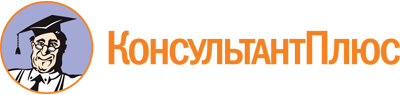 Указ Губернатора Красноярского края от 30.03.2023 N 79-уг
"Об утверждении Положения об агентстве по обеспечению деятельности мировых судей Красноярского края"Документ предоставлен КонсультантПлюс

www.consultant.ru

Дата сохранения: 24.06.2023
 30 марта 2023 годаN 79-уг